P.5 SOCIAL STUDIES REVISION EXERCISE SECTION A: What is the difference between a map and a picture?  State one similarity between a map and a picture. Give the problem a map reader will face when he/she reads a map without a scale. Draw a map symbol of a mountain. State any one reason why a map should have map symbols. What is a sketch map? Give any one way Uganda is related to Rwanda in terms of location. Name any two lakes in Uganda which are crossed by the equator. Why is Uganda called a land locked country? Mention the economic importance of Kenya to Uganda. Give any two land locked countries which neighbor Uganda. Name the main line of longitude which determines international days and dates. What is equinox? Mention the two months when the sun is overhead the equator. Name the lines of latitude marked A, B, C and D.  	66½0N  23½0N 00  23½0S  	66½0S Study the table below and answer the questions that follow. State any two problems faced by people who stay near mountains. Name any two parts of river Nile found in Uganda. Mention any two examples of island districts of Uganda found in Lake Victoria. Study the map below and answer the questions that follow. 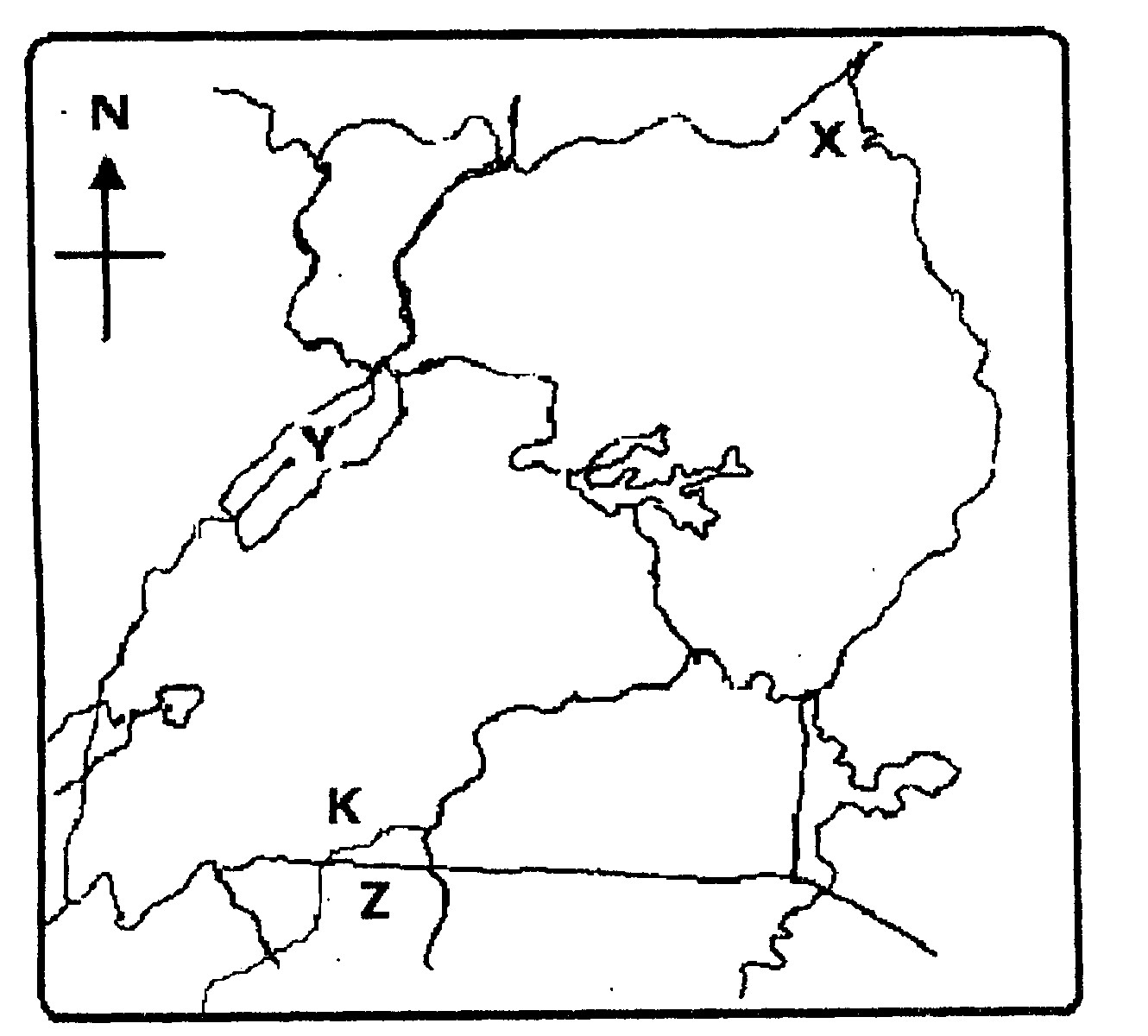 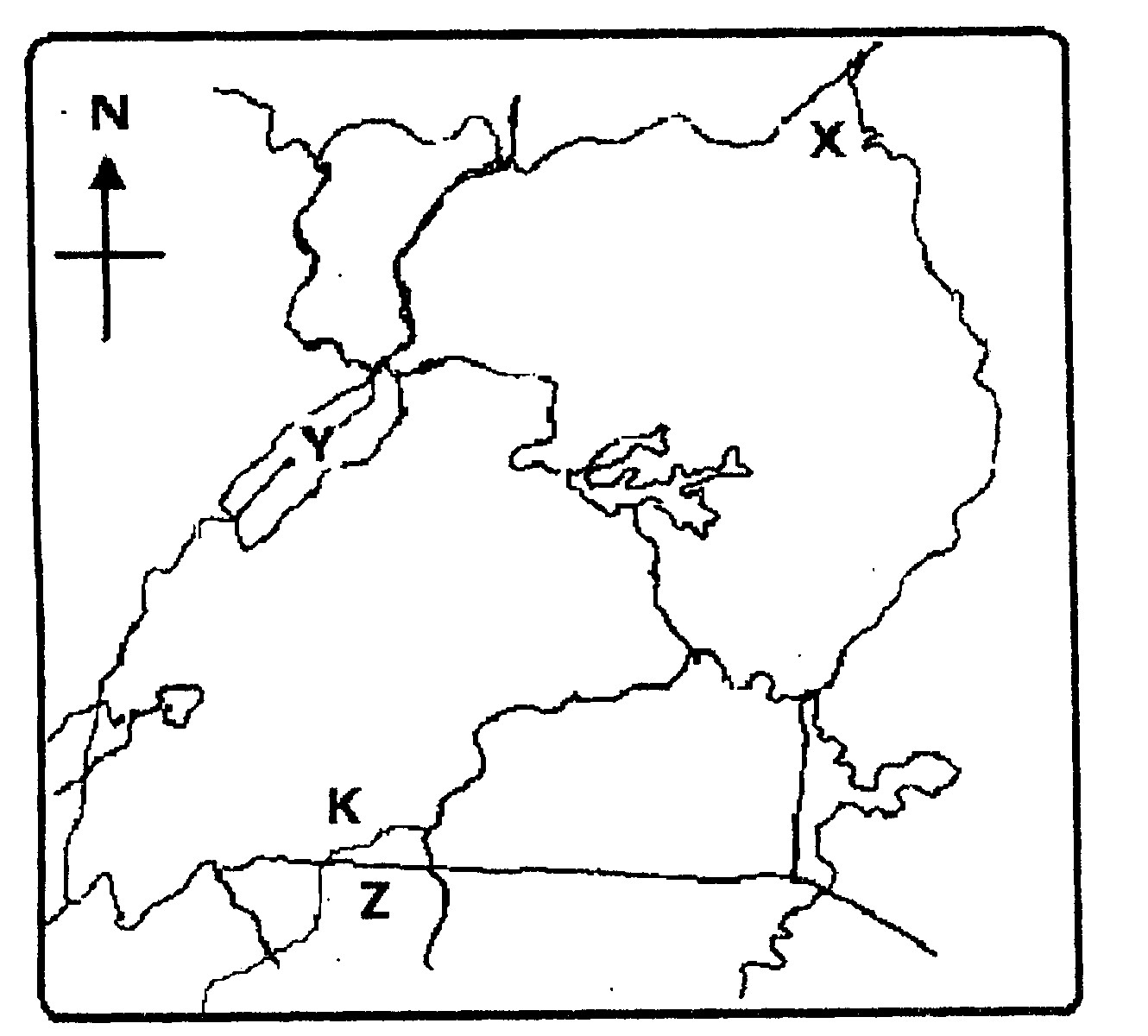 20.a) Name the physical features marked P, B, C and D. Name the water channel marked L. Give one reason why lake marked B is swampy. Mention any one force which helped in the formation of Mt. Rwenzori and the western rift valley. State any one political importance of physical features. What evidence shows that Lake Victoria is on a higher altitude than Lake Kyoga? What is altitude? Name the instrument used to measure altitude. What is vegetation? Name any two types of vegetation. 28. What type of wood is got from; Planted forests? Natural forests? 29. Write the following in full NEMA 	 UWEC iii) UWA iv) NFA Name the type of natural vegetation which covers the largest part of Uganda. State any two problems faced by vegetation in Uganda. Mention any two ways man can destroy vegetation. Give any two reasons why man destroys vegetation. Name the largest natural forest in Uganda. State any three ways man can care for vegetation. What are social services? State any two examples of social services. Give any two ways people care for social service centres. Suggest one way the sudden outbreak of an epidemic disease like Ebola, Cholera, COVID 19, can hinder the development of a country. State any two ways UNRA promotes better transport network in Uganda. Mention any two means of air transport. Give any two sources of electricity in Uganda. What is recreation? State any two reasons why some people in Uganda fail to meet their basic needs. Match correctly.  	Teacher 	 	 	 	cares for sick people  	Nurse 	 	 	 	receive money and cheques in a bank  	Veterinary officer 	 	teaches learners (pupils and students)  	Bankers 	 	 	 	treats sick domestic animals Name the first person to be created by God. According to the Bible, who was the first murderer? Name any two sons of Adam and Eve. Write down any four pillars of Islam. What is faith? Give any two people in the Bible and the Qur’an who demonstrated strong faith in God or Allah. 52. Mention the Holy book for  i) Christians ii) Muslims Name any two examples of people who accepted to respond to Jesus’ call to follow Him. Mention any two examples of archangels in the Bible. Give any three examples of prophets in the Qur’an. Mountain Ways of formation Highest peak Elgon Wagagai Volcanicity Sokdek Rwenzori Faulting Volcanicity Muhavura  